应用推广合作资料要求请注意表格中的“必须”，严格按照要求提供资料，不符合要求的资料将会退回重新修改，如果因资料问题导致排期不能执行，责任由资料提供方承担。下表格首列中，用红色粗体字标明的素材，需要在游戏首发前3天打包发给我。其余项目可自行在开发者后台上传。广告图具体要求如下：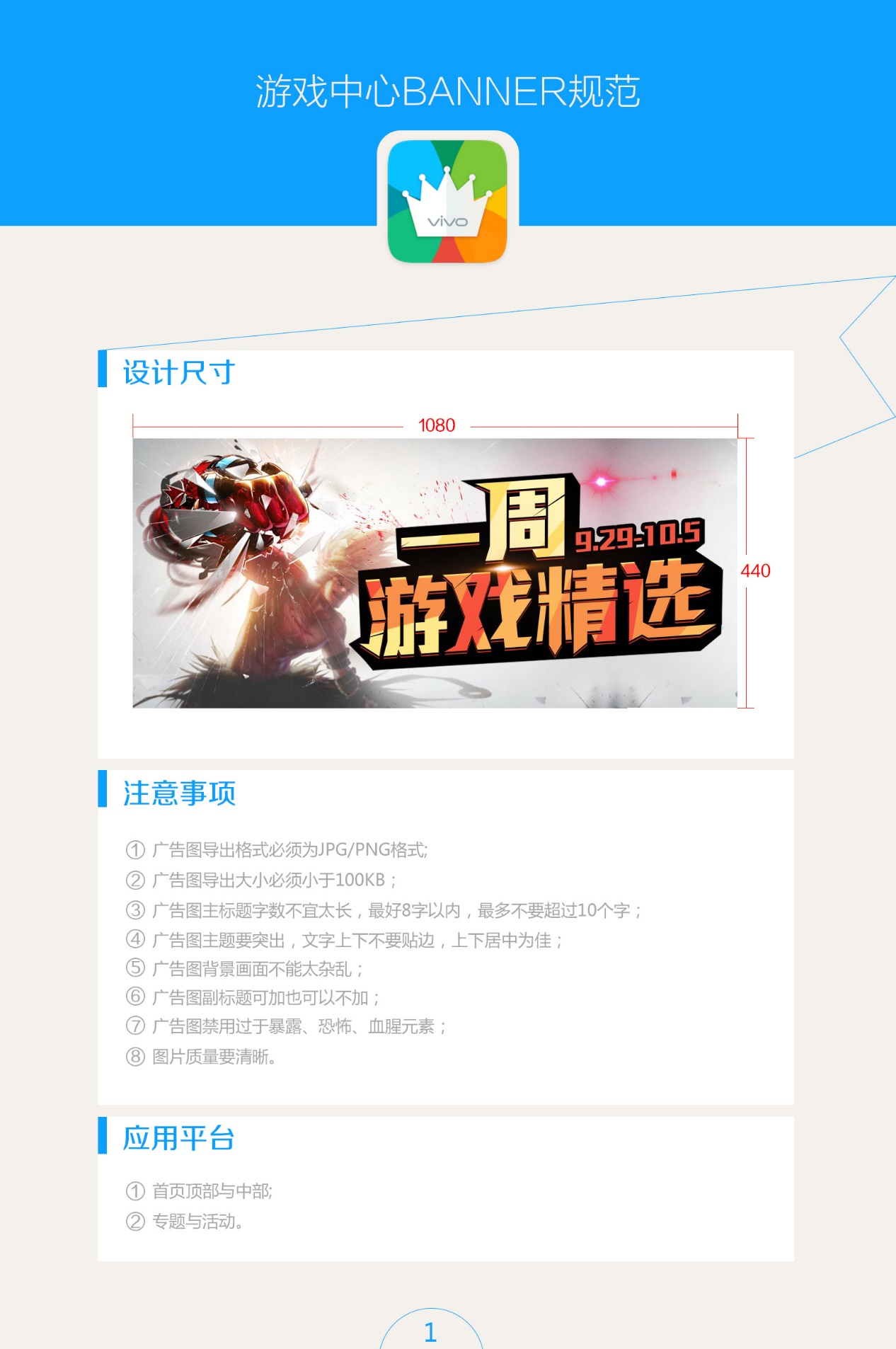 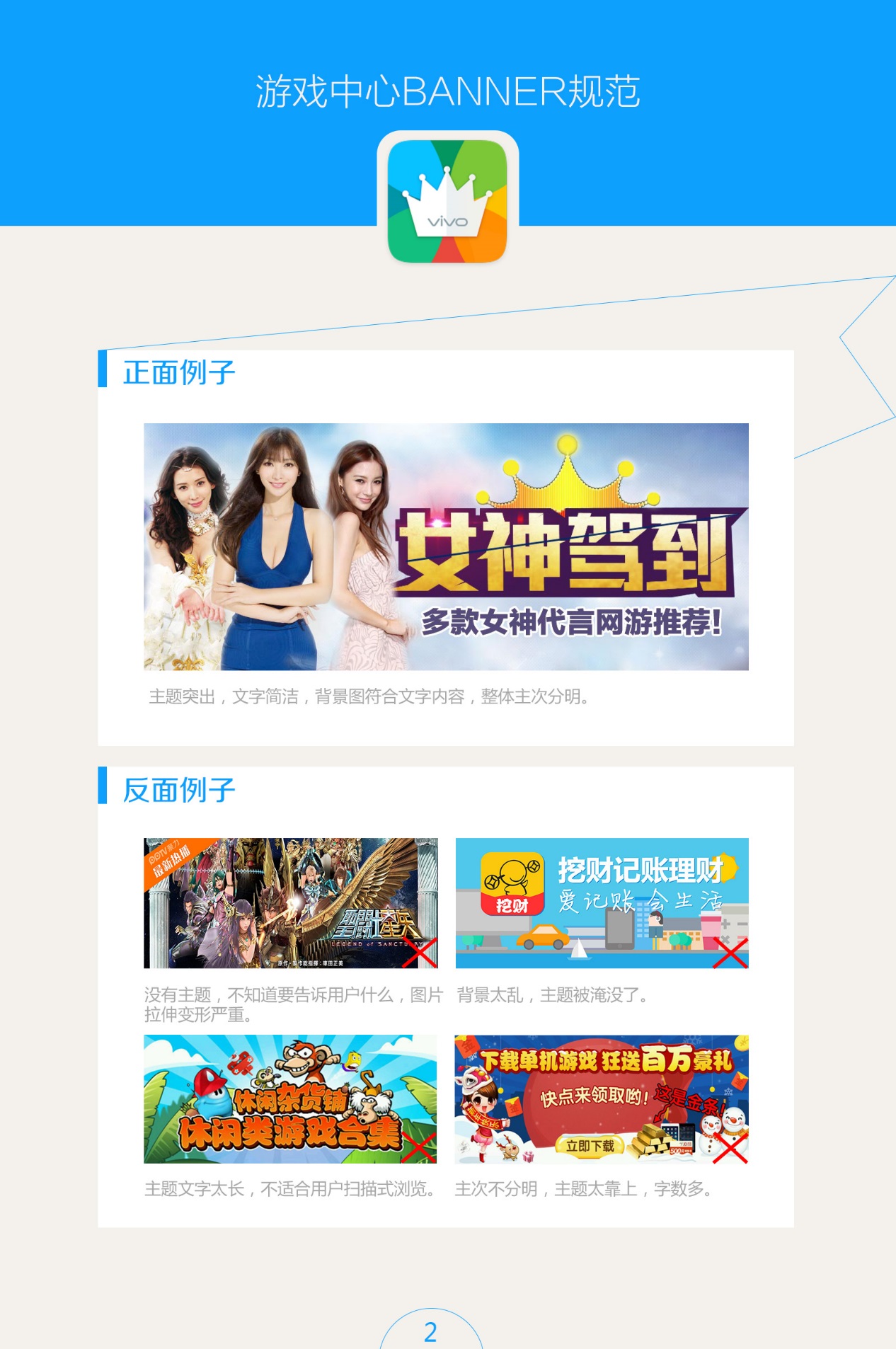 开发公司软件中文名称软件图标格式：必须为png/jpg，大小：必须512*512，1张。单张图片必须在50K以内。软件展示截图格式：必须为png/jpg，大小：必须为320*480或480*800或540*960，3-5张，单张图片大小必须在100K以内。注意图片不能为横屏，必须是竖屏图片。关键字提供5组关键字以用于搜索优化广告图格式：必须为png/jpg，大小：必须为504*283、537*355、1080*440各1张（三张都要），单张图片必须在100K以内。具体要求请看文档最末的图片小编语录不超过30个字。游戏介绍生成文本文档，需包含客服联系方式。开服文档开服公告，活动公告，宣传软文等激活码礼包1.激活码礼包（全服通用1000个，分服使用单服500个）,2.礼包使用说明、内容3.礼包有效兑换时间自行在后台上传